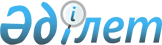 Об утверждении Правил представления документов для освобождения от обложения таможенными пошлинами и таможенными сборами за таможенное оформление товаров
					
			Утративший силу
			
			
		
					Постановление Правительства Республики Казахстан от 9 июля 2003 года N 675. Утратило силу постановлением Правительства Республики Казахстан от 26 октября 2010 года N 1120      Сноска. Утратило силу постановлением Правительства РК от 26.10.2010 N 1120 (вводится в действие со дня первого официального опубликования).      В соответствии со статьей 330 Таможенного кодекса Республики Казахстан Правительство Республики Казахстан постановляет: 

      1. Утвердить прилагаемые Правила представления документов для освобождения от обложения таможенными пошлинами и таможенными сборами за таможенное оформление товаров. 

      2. Настоящее постановление вступает в силу со дня официального опубликования.       Премьер-Министр 

   Республики Казахстан 

Утверждены              

постановлением Правительства     

Республики Казахстан         

от 9 июля 2003 года N 675        Правила 

представления документов для освобождения от обложения 

таможенными пошлинами и таможенными сборами 

за таможенное оформление товаров  

1. Общие положения       1. Настоящие Правила разработаны в соответствии со статьей 330 Таможенного кодекса Республики Казахстан (далее - Таможенный кодекс) и определяют порядок представления документов для освобождения от обложения таможенными пошлинами и таможенными сборами за таможенное оформление товаров. см.K100296

      2. Действие настоящих Правил распространяется на юридических и физических лиц, осуществляющих ввоз на таможенную территорию Республики Казахстан или вывоз с этой территории товаров (далее - юридические и физические лица). 

      3. Товары, ввозимые на таможенную территорию Республики Казахстан или вывозимые с таможенной территории Республики Казахстан, освобождаются от обложения таможенными пошлинами и таможенными сборами за таможенное оформление при представлении документов, предусмотренных статьей 382 Таможенного кодекса, а также настоящими Правилами, таможенному органу Республики Казахстан. см.K100296

      4. Документы, на основании которых предоставляются освобождения от обложения таможенными пошлинами и таможенными сборами за таможенное оформление товаров, представляются одновременно с подачей грузовой таможенной декларации в сроки, определяемые статьей 380 Таможенного кодекса, в таможенный орган, производящий таможенное оформление товаров. см.K100296

      5. В случае, когда отдельные документы не могут быть представлены в указанные сроки по мотивированному заявлению декларанта, таможенные органы разрешают подачу их копий с последующим представлением документов в сроки, необходимые для их получения, но не позднее тридцати календарных дней после регистрации таможенной декларации. 

      Если в таможенный орган ранее представлялись документы, по которым производится таможенное оформление последующих партий товаров, то достаточно представления копий таких документов. 

      6. Товаросопроводительные документы после выпуска товаров подлежат возврату декларанту и хранятся в течение пяти лет с даты регистрации грузовой таможенной декларации. 

      При этом для целей таможенного оформления наряду с этими документами должна быть представлена копия, заверенная декларантом.  

2. Документы, необходимые для освобождения от обложения 

таможенными пошлинами и таможенными сборами       7. Товары, кроме подакцизных, ввозимые на таможенную территорию Республики Казахстан или вывозимые с таможенной территории Республики Казахстан в качестве гуманитарной помощи в порядке, определяемом Правительством Республики Казахстан, освобождаются от обложения таможенными пошлинами и таможенными сборами за таможенное оформление при представлении следующих документов: 

      1) товаросопроводительные документы и/или подтверждение дипломатических или приравненных к ним представительств о ввозе или вывозе товаров, с указанием статуса товаров, в качестве гуманитарной помощи; 

      2) документы, в том числе составленные на иностранных языках, подтверждающие факт безвозмездной передачи товаров; 

      3) обязательство получателя о целевом использовании товаров, ввозимых на таможенную территорию Республики Казахстан в качестве гуманитарной помощи, составленное по установленной форме согласно приложению 1 к настоящим Правилам. 

      8. Товары, кроме подакцизных, за исключением легковых автомобилей, специально предназначенных для медицинских целей, ввозимые на таможенную территорию Республики Казахстан или вывозимые с таможенной территории Республики Казахстан по линии государств, правительств, международных организаций в качестве безвозмездной помощи, на благотворительные цели, включая оказание технического содействия, освобождаются от обложения таможенными пошлинами и таможенными сборами за таможенное оформление при представлении следующих документов: 

      1) для товаров, ввозимых или вывозимых в благотворительных целях по линии государств, правительств и международных организаций: 

      товаросопроводительные документы и/или подтверждение дипломатических или приравненных к ним представительств с указанием статуса товаров; 

      соответствующие соглашения, договоры, устанавливающие ввоз или вывоз товаров в благотворительных целях; 

      для юридических лиц - копии учредительного договора, устава, свидетельства о государственной регистрации юридического лица, подтверждающие регистрацию юридического лица, как некоммерческой организации, заверенные юридическим лицом; 

      2) для товаров, ввозимых или вывозимых в качестве технического содействия: 

      товаросопроводительные документы и/или подтверждение дипломатических или приравненных к ним представительств, в которых должны быть указаны наименование программы и реквизиты проекта (контракта по техническому содействию), для выполнения которого осуществляется ввоз или вывоз товаров; 

      копия проекта (контракта по техническому содействию), для выполнения которого поставляются товары. 

      При этом компетентный орган с казахстанской стороны, контролирующий выполнение программы технического содействия, представляет информацию об исполнении проекта в уполномоченный орган по вопросам таможенного дела Республики Казахстан. 

      В целях обеспечения идентификации ввозимых или вывозимых товаров, товарам, предусмотренным к ввозу или вывозу в представленных проектах, перечень товаров в данных проектах должен быть указан отдельно. 

      9. Освобождение от обложения таможенными пошлинами согласно  Закону   Республики Казахстан от 8 января 2003 года "Об инвестициях" предоставляется при импорте оборудования и комплектующих к нему, ввозимых для реализации инвестиционного проекта в соответствии с контрактом, заключенным между Комитетом по инвестициям Министерства индустрии и торговли Республики Казахстан и инвестором. 

      При этом Комитет по инвестициям Министерства индустрии и торговли Республики Казахстан направляет в уполномоченный орган по вопросам таможенного дела уведомление о принятом решении, которое должно содержать: наименование инвестора, дату и номер заключенного контракта, список оборудования и комплектующих к нему, по которым предоставлено освобождение от уплаты таможенных пошлин, а также сроки действия указанной инвестиционной преференции. 

      Уполномоченный орган по вопросам таможенного дела направляет вышеуказанные сведения таможенным органам, где будут проводиться таможенное оформление и контроль ввозимых товаров. 

      Инвестором для применения освобождения от обложения таможенными пошлинами в таможенный орган представляется нотариально засвидетельствованная копия контракта. 

      10. Сырье, ввозимое Национальным Банком Республики Казахстан (далее - Национальный Банк) и его филиалами, представительствами и организациями (далее - подразделения) для производства денежных знаков, освобождается от обложения таможенными пошлинами и таможенными сборами за таможенное оформление при представлении следующих документов: 

      1) подтверждения Национального Банка о предназначении ввозимого сырья для производства денежных знаков; 

      2) обязательства Национального Банка либо его подразделения о целевом использовании ввозимого сырья для производства денежных знаков по установленной форме согласно приложению 2 к настоящим Правилам; 

      3) товаросопроводительных документов с указанием получателя - Национального Банка либо его подразделения. 

      11. При импорте товаров, освобождаемых от обложения таможенными пошлинами и таможенными сборами за таможенное оформление в соответствии с законодательством Республики Казахстан о миграции, представляются следующие документы: 

      1) подтверждение уполномоченного органа по вопросам миграции населения о том, что конкретное физическое лицо переселяется в Республику Казахстан на постоянное местожительство по утвержденной в соответствии с законодательством Республики Казахстан квоте иммиграции оралманов; 

      2) удостоверение оралмана; 

      3) обязательство получателя о целевом использовании ввозимых товаров исключительно для личного пользования, составленное по установленной форме согласно приложению 3 к настоящим Правилам. 

      12. Для освобождения от обложения таможенными пошлинами и таможенными сборами за таможенное оформление при ввозе товаров, приобретенных за счет средств грантов, предоставленных по линии государств, правительств государств, а также международных организаций, определенных в соответствии с налоговым законодательством Республики Казахстан, представляются следующие документы: 

      1) копия международного договора Республики Казахстан (при его наличии), заключенного с иностранным государством (или государствами) либо с международной организацией, включенной в перечень , утвержденный Правительством Республики Казахстан, о предоставлении Республике Казахстан гранта; 

      2) в случае предоставления гранта международной организацией без заключения международного договора - подтверждение международной организации об импорте товаров за счет средств предоставленного ею гранта, зарегистрированного в Министерстве экономики и бюджетного планирования Республики Казахстан; 

      3) товаросопроводительные документы с наличием ссылки на международный договор (в случае его заключения); 

      4) подтверждение бенефициара (грантополучателя) о ввозимом товаре. 

      13. Для освобождения от обложения таможенными пошлинами товаров, ввозимых персоналом дипломатической службы Республику Казахстан, представляются следующие документы: 

      1) подтверждение Министерства иностранных дел Республики Казахстан о непрерывности пребывания сотрудника или работника дипломатической службы в иностранных государствах более шести месяцев; 

      2) справка загранучреждения Республики Казахстан о сумме заработной платы сотрудника или работника дипломатической службы, полученной за весь период работы за пределами таможенной территории Республики Казахстан; 

      3) обязательство получателя о целевом использовании ввозимых товаров исключительно для личного пользования по установленной форме согласно приложению 3 к настоящим Правилам. 

      14. При ввозе акцизных марок иностранного производства на таможенную территорию Республики Казахстан для маркировки подакцизной продукции, предназначенной для последующего вывоза с таможенной территории Республики Казахстан, для освобождения от обложения таможенными пошлинами представляются следующие документы: 

      1) копия контракта (договора) на экспорт подакцизных товаров, подлежащих маркировке ввозимыми акцизными марками иностранного производства; 

      2) обязательство об обратном вывозе акцизных марок, составленное по установленной форме согласно приложению 4 к настоящим Правилам. 

      15. По ввозимым/вывозимым товарам, определенным в подпунктах 1)-3), 8), 9), 12), 13) пункта 1 статьи 330 Таможенного кодекса, освобождение от обложения таможенными платежами применяется непосредственно в соответствии с Таможенным кодексом. 

Приложение 1                  

к Правилам представления документов      

для освобождения от обложения            

таможенными пошлинами и таможенными      

сборами за таможенное оформление товаров                                   Начальнику __________________________ 

                                        (наименование таможенного органа) 

                                  _____________________________________ Обязательство получателя 

о целевом использовании товаров, ввозимых 

на таможенную территорию Республики Казахстан 

в качестве гуманитарной помощи 

  Мною, ____________________________________________________________ 

        (наименование, РНН, адрес, банковские реквизиты либо Ф.И.О. 

                    и паспортные данные грузополучателя) в качестве гуманитарной помощи завезены: 

___________________________________________________________________ 

___________________________________________________________________ 

___________________________________________________________________ 

                        (наименование товаров) 

согласно таможенной(ым) декларации(ям) NN _________________________ 

___________________________________________________________________       В связи с чем обязуюсь использовать указанные товары только для улучшения условий жизни и быта населения, а также предупреждения и ликвидации чрезвычайных ситуаций военного, экологического, природного и техногенного характера и не использовать для извлечения коммерческой выгоды. 

      При использовании указанных товаров в иных целях обязуюсь уплатить таможенные платежи, налоги, неуплаченные при таможенном оформлении, в размере ____ тенге и пени с них в соответствии с таможенным и налоговым законодательством Республики Казахстан. _______________/________/   Дата "____"__________200__ года 

  Ф.И.О.       (подпись)                           М.П.       Примечание. В случае использования гуманитарной помощи в иных целях без уплаты таможенных платежей, налогов и пени причитающиеся суммы будут взысканы с применением мер ответственности в соответствии с таможенным и налоговым законодательством Республики Казахстан. 

Приложение 2                  

к Правилам представления документов      

для освобождения от обложения            

таможенными пошлинами и таможенными      

сборами за таможенное оформление товаров                                 Начальнику __________________________ 

                                    (наименование таможенного органа) 

                                _____________________________________ Обязательство Национального Банка 

Республики Казахстан либо его подразделения 

о целевом использовании ввозимого сырья 

для производства денежных знаков 

  

        Мною, _____________________________________________________________ 

         (наименование, РНН, адрес, банковские реквизиты) в качестве сырья для производства денежных знаков завезены: 

___________________________________________________________________ 

___________________________________________________________________ 

                        (наименование товаров) 

согласно таможенной(ым) декларации(ям) NN _________________________ 

___________________________________________________________________       В связи с чем обязуюсь использовать указанные товары строго в соответствии с их целевым назначением. 

      При использовании указанных товаров в иных целях обязуюсь уплатить таможенные платежи, налоги, неуплаченные при таможенном оформлении, в размере ____ тенге и пени с них в соответствии с таможенным и налоговым законодательством Республики Казахстан. _______________/________/        Дата "____"__________200__ года 

  Ф.И.О.       (подпись)                           М.П. 

___________________________________________________________________       Примечание. В случае использования сырья для производства денежных знаков в иных целях без уплаты таможенных платежей, налогов и пени причитающиеся суммы будут взысканы с применением мер ответственности в соответствии с таможенным и налоговым законодательством Республики Казахстан. 

Приложение 3                  

к Правилам представления документов      

для освобождения от обложения            

таможенными пошлинами и таможенными      

сборами за таможенное оформление товаров                                Начальнику ____________________________ 

                                    (наименование таможенного органа) 

                               _____________________________________ Обязательство получателя 

о целевом использовании ввозимых товаров 

исключительно для личного пользования 

  

        Мною, _____________________________________________________________ 

            (Ф.И.О. и паспортные данные грузополучателя) в качестве товаров для личного пользования завезены: 

___________________________________________________________________ 

___________________________________________________________________ 

___________________________________________________________________ 

                        (наименование товаров) 

согласно таможенной(ым) декларации(ям) NN _________________________ 

___________________________________________________________________       В связи с чем обязуюсь использовать указанные товары строго в соответствии с их целевым назначением. 

      При использовании указанных товаров в иных целях обязуюсь уплатить таможенные платежи, неуплаченные при таможенном оформлении, в размере ____ тенге и пени с них в соответствии с таможенным законодательством Республики Казахстан. _______________/________/        Дата "____"__________200__ года 

  Ф.И.О.       (подпись) 

__________________________________________________________________       Примечание. В случае использования товаров для личного пользования в иных целях без уплаты таможенных платежей и пени, причитающиеся суммы будут взысканы с применением мер ответственности в соответствии с таможенным законодательством Республики Казахстан. 

Приложение 4                  

к Правилам представления документов      

для освобождения от обложения            

таможенными пошлинами и таможенными      

сборами за таможенное оформление товаров                                   Начальнику __________________________ 

                                     (наименование таможенного органа) 

                                  _____________________________________ Обязательство 

об обратном вывозе акцизных марок 

  Мною, ____________________________________________________________ 

        (наименование, РНН, адрес, банковские реквизиты 

___________________________________________________________________ 

                        грузополучателя) 

согласно таможенной(ым) декларации(ям) NN _________________________ 

___________________________________________________________________ 

ввезены акцизные марки иностранного производства: 

___________________________________________________________________ 

___________________________________________________________________ 

                (серии и номера акцизных марок)       Обязуюсь произвести вывоз акцизных марок иностранного производства за пределы таможенной территории Республики Казахстан в срок до "__"_____200__года. 

      Об ответственности за нарушения таможенного законодательства Республики Казахстан предупрежден. ____________/________/ Дата "___" 200__года       Ф.И.О. _________ (подпись)                           М.П. 
					© 2012. РГП на ПХВ «Институт законодательства и правовой информации Республики Казахстан» Министерства юстиции Республики Казахстан
				